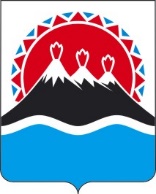 П О С Т А Н О В Л Е Н И ЕПРАВИТЕЛЬСТВА  КАМЧАТСКОГО КРАЯ                   г. Петропавловск-КамчатскийВ соответствии со статьей 78 Бюджетного кодекса Российской Федерации, постановлением Правительства Российской Федерации от 18.09.2020 № 1492 «Об общих требованиях к нормативным правовым актам, муниципальным правовым актам, регулирующим предоставление субсидий, в том числе грантов в форме субсидий, юридическим лицам, индивидуальным предпринимателям, а также физическим лицам - производителям товаров, работ, услуг, и о признании утратившими силу некоторых актов Правительства Российской Федерации и отдельных положений некоторых актов Правительства Российской Федерации» ПРАВИТЕЛЬСТВО ПОСТАНОВЛЯЕТ:1. Утвердить Порядок предоставления в 2021 году из краевого бюджета субсидии юридическим лицам – хозяйственным обществам с участием Камчатского края, основным видом деятельности которых является деятельность по изданию газет,  в целях финансового обеспечения затрат в связи с выполнением работ, оказанием услуг, согласно приложению к настоящему постановлению.2. Настоящее постановление вступает в силу после дня его официального опубликования.Порядок предоставления в 2021 году из краевого бюджета субсидии юридическим лицам – хозяйственным обществам с участием Камчатского края, основным видом деятельности которых является деятельность по изданию газет,  в целях финансового обеспечения затрат в связи с выполнением работ, оказанием услугНастоящий Порядок регулирует вопросы предоставления в 2021 году из краевого бюджета субсидии юридическим лицам – хозяйственным обществам с участием Камчатского края, основным видом деятельности которых является деятельность по изданию газет, в целях финансового обеспечения затрат в связи с выполнением работ, оказанием услуг (далее соответственно - субсидия, получатель субсидии).Субсидия предоставляется на финансовое обеспечение затрат, связанных с оплатой кредиторской задолженности получателей субсидий:по оплате бухгалтерских и юридических услуг;по оплате типографских услуг;по оплате услуг связи и банка, коммунальных, эксплуатационных услуг, арендной платы за пользование помещением, в котором располагается получатель субсидии;по уплате налогов, сборов, страховых взносов, пеней, штрафов, процентов, подлежащих уплате в соответствии законодательством Российской Федерации.Субсидия предоставляется Министерством имущественных и земельных отношений Камчатского края (далее - Министерство) в соответствии со сводной бюджетной росписью краевого бюджета в пределах лимитов бюджетных обязательств, доведенных Министерству на соответствующий финансовый год и плановый период, в рамках основного мероприятия «Участие в хозяйственных обществах Камчатского края» подпрограммы «Повышение эффективности управления краевым имуществом» государственной программы Камчатского края «Совершенствование управления имуществом, находящимся в государственной собственности Камчатского края».Субсидия носит целевой характер и не может быть израсходована на цели, не предусмотренные настоящим Порядком.Сведения о субсидии размещаются на едином портале бюджетной системы Российской Федерации в информационно-телекоммуникационной сети «Интернет» в разделе «Бюджет».К категории получателей субсидии относятся юридические лица – хозяйственные общества с участием Камчатского края, основным видом деятельности которых является деятельность по изданию газет, имеющие по состоянию на первое число месяца, в котором подается заявление о заключении Соглашения о предоставлении субсидии (далее - Соглашение), просроченную свыше трех месяцев кредиторскую задолженность.Условиями предоставления субсидии является соответствие получателя субсидии на первое число месяца,  в котором подается заявление о заключении Соглашения, следующим требованиям: 1)	наличие у получателя субсидии просроченной свыше трех месяцев кредиторской задолженности;2)	недостаточность у получателя субсидии собственных средств для погашения кредиторской задолженности;3) получатель субсидии не получает средства из краевого бюджета на основании иных нормативных правовых актов Камчатского края на цели, указанные в части 2 настоящего Порядка; 4) в реестре дисквалифицированных лиц отсутствуют сведения о дисквалифицированных руководителе, членах коллегиального исполнительного органа, лице, исполняющем функции единоличного исполнительного органа, или главном бухгалтере получателей субсидий.Субсидия предоставляется получателю субсидии в соответствии с Соглашением, заключаемым Министерством с получателем субсидии. Соглашение, дополнительное соглашение к Соглашению, в том числе дополнительное соглашение о расторжении Соглашения (при необходимости) заключаются в соответствии с типовой формой, утвержденной Министерством финансов Камчатского края.Обязательными условиями предоставления субсидии, включаемыми в Соглашение и договоры (соглашения), заключенные в целях исполнения обязательств по Соглашению, является согласие получателя субсидии и лиц, являющихся поставщиками (подрядчиками, исполнителями) по договорам (соглашениям), заключенным в целях исполнения обязательств по Соглашению, на осуществление Министерством и органами государственного финансового контроля проверок соблюдения ими условий, целей и порядка предоставления субсидий и запрет приобретения за счет полученных средств субсидии иностранной валюты.	В Соглашении должно содержаться условие о согласовании новых условий Соглашения или о расторжении соглашения при недостижении согласия по новым условиям в случае уменьшения Министерству ранее доведенных лимитов бюджетных обязательств, установленных в соответствии с частью 3 настоящего Порядка, приводящего к невозможности предоставления субсидии в размере, определенном в Соглашении.Для заключения Соглашения получатель субсидии представляет в Министерство следующие документы: заявление о заключении Соглашения в произвольной форме с указанием расчетного счета, открытого в кредитной организации;заверенные получателем субсидии копии:учредительных документов;документов, обосновывающих обязательства получателя субсидии по уплате кредиторской задолженности, с приложением реестра кредиторской задолженности с указанием сроков ее возникновения и погашения;бухгалтерский баланс и отчет о финансовых результатах получателя субсидии на первое число месяца, в котором планируется заключение Соглашения;пояснительную записку к бухгалтерскому балансу с информацией о недостаточности у получателя субсидии собственных средств для погашения кредиторской задолженности;справку получателя субсидии, подтверждающую соответствие получателя субсидии условию, предусмотренному пунктом 3 части 7 настоящего Порядка.Министерство в течение 3 рабочих дней со дня получения документов, указанных в части 10 настоящего Порядка, получает в отношении получателя субсидии сведения из Единого государственного реестра юридических лиц на официальном сайте Федеральной налоговой службы на странице «Предоставление сведений из ЕГРЮЛ/ЕГРИП в электронном виде», а также сверяет информацию по пункту 4 части 7 настоящего Порядка на официальном сайте Федеральной налоговой службы на странице «Поиск сведений в реестре дисквалифицированных лиц».Документы, указанные в части 10 настоящего Порядка, подлежат обязательной регистрации в день их поступления в Министерство.Министерство в течение 5 рабочих дней со дня получения документов, указанных в части 10 настоящего Порядка, рассматривает их и принимает решение о предоставлении субсидии либо об отказе в предоставлении субсидии.  Основаниями для отказа в предоставлении субсидии являются:1) несоответствие получателя субсидии условиям предоставления субсидии, установленным частью 7 настоящего Порядка;2) несоответствие представленных получателем субсидии документов требованиям, установленным частью 10 настоящего Порядка;3) непредставление или представление не в полном объеме получателем субсидии документов, указанных в части 10 настоящего Порядка;4) наличие в представленных получателем субсидии документах недостоверных сведений.В случае принятия решения об отказе в предоставлении субсидии Министерство в течение 5 рабочих дней со дня принятия такого решения направляет в адрес получателя субсидии уведомление о принятом решении с обоснованием причин отказа.В случае принятия решения о предоставлении субсидии Министерство в течение 5 рабочих дней со дня принятия такого решения заключает с получателем субсидии Соглашение и издает приказ о перечислении субсидии.Субсидия предоставляется в размере суммы кредиторской задолженности получателя субсидии, которая определяется Министерством на основании документов, указанных в подпункте «б» пункта 2 и пункте 3 части 8 настоящего Порядка.Перечисление субсидии осуществляется Министерством на расчетный счет получателя субсидии, реквизиты которого указаны в заявлении на предоставление субсидии, в течение 5 рабочих дней со дня издания приказа о перечислении субсидии.Результатом предоставления субсидии является повышение платежеспособности хозяйственных обществ с участием Камчатского края, поступление доходов в краевой бюджет. Показателем достижения результата предоставления субсидии является погашение получателем субсидии кредиторской задолженности, в том числе просроченной свыше трех месяцев, установленной на основании документов, указанных в подпункте «б» пункта 2 и пункте 3 части 8 настоящего Порядка. Значения показателей, необходимых для достижения результатов предоставления субсидии, устанавливаются в Соглашении. Получатель субсидии представляет в Министерство  отчет о достижении показателей, необходимых для достижения результатов предоставления субсидии, а также отчет об осуществлении расходов, источником финансового обеспечения которых является субсидия, в порядке, сроки и по форме, установленные Соглашением, с приложением документов, подтверждающих фактически произведенные затраты.Министерство вправе устанавливать в Соглашении сроки и формы предоставления получателем субсидии дополнительной отчетности.Остаток субсидии, неиспользованной в отчетном финансовом году, подлежит возврату в краевой бюджет на лицевой счет Министерства не позднее 24 декабря отчетного финансового года.Министерство и органы государственного финансового контроля осуществляют обязательную проверку соблюдения получателем субсидии условий, целей и порядка предоставления субсидии. В случае выявления, в том числе по фактам проверок, проведенных Министерством и органом государственного финансового контроля, нарушения целей, условий, порядка предоставления субсидии, а также недостижения результатов предоставления субсидии, получатель субсидии обязан возвратить денежные средства в краевой бюджет в следующем порядке и сроки:	1) в случае выявления нарушения органом государственного финансового контроля - на основании представления и (или) предписания органа государственного финансового контроля в сроки, указанные в представлении и (или) предписании;	2) в случае выявления нарушения Министерством - в течение 20 рабочих дней со дня получения требования Министерства.Письменное требование о возврате субсидии направляется Министерством получателю субсидии в течение 15 рабочих дней со дня выявления нарушений, указанных в части 21 настоящего Порядка.Получатель субсидии обязан возвратить средства субсидии в краевой бюджет в следующих объемах:1) в случае нарушения целей предоставления субсидии - в размере нецелевого использования средств субсидии;2) в случае нарушения условий и порядка предоставления субсидии - в полном объеме;3) в случае недостижения результата предоставления субсидии и значений показателей, необходимых для его достижения, - в размере пропорционально не достигнутым показателям. [Дата регистрации]№[Номер документа]Об утверждении Порядка предоставления в 2021 году из краевого бюджета субсидии юридическим лицам – хозяйственным обществам с участием Камчатского края,  основным видом деятельности которых является деятельность по изданию газет, в целях финансового обеспечения затрат в связи с выполнением работ, оказанием услуг Временно исполняющий обязанности Председателя Правительства - Первого вице-губернатора Камчатского края[горизонтальный штамп подписи 1]Е.А. ЧекинПриложение к постановлениюПравительства Камчатского краяот ______________№__________    